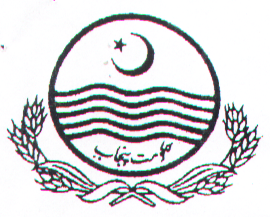 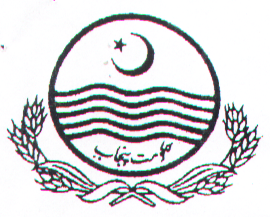       Muzaffargarh Canal Circle  	                  Kot Adu Canal Division,		Multan.					          Kot Adu.
										TABLE OF CONTENTS.PARTACHAPTER01CHAPTER– 1SALIENT FEATURESLOCATION		The jurisdiction of Kot Adu Canal Division Kot Adu starts from End of left marginal bund on upstream Taunsa Barrage at Dholewala Head Regulator in district Layyah and extends till Muzaffargarh Canal RD. 206+700.
1.2	GENERAL DESCRIPTION		Kot Adu Canal Division provides Irrigation facilities to 425000 acres of valuable agricultural land. An area of about 50000 acres is irrigated through inundation canal system off-taking from Dholewala Regulator. The detail of flood embankments and River Training works is as under: -		Structures				Length (miles)							Indus 	1.	Flood embankments			53.78
	2.	J-Head Spurs (4 Nos)			07.00		Total: -				60.78		These flood works protect 13 lac inhabitants of Muzaffargarh District. Due to installation of Thermal Power Plants, Sugar Mills, PARCO and Textile units, this district has been transformed into Industrial area and its importance / sensitiveness is increasing day by day on the national scenario.1.3	ADMINISTRATIVE SETUP		The administration setup of Irrigation department is explained below which extends from District Layyah and goes further in Muzaffargarh District.: -Chief Engineer D. G. Khan.Superintending Engineer, M.Garh Canal Circle, MultanExecutive Engineer, Kot Adu Canal Division, Kot Adu.Sub Divisional Officer, Kot Adu Canal Sub Division.Sub Divisional Officer, Ahmad PurCanal Sub Division.Sub Divisional Officer, Basira Canal Sub Division.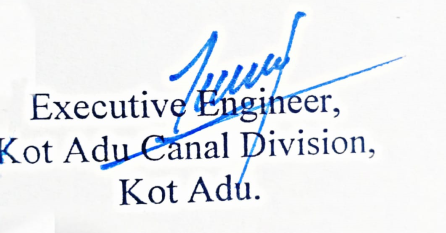 .CHAPTER02CHAPTER – 2FLOOD PROTECTION AND RIVER TRAINING WORKS.2.1 	DESIGN PARAMETER OF TRAINING WORKS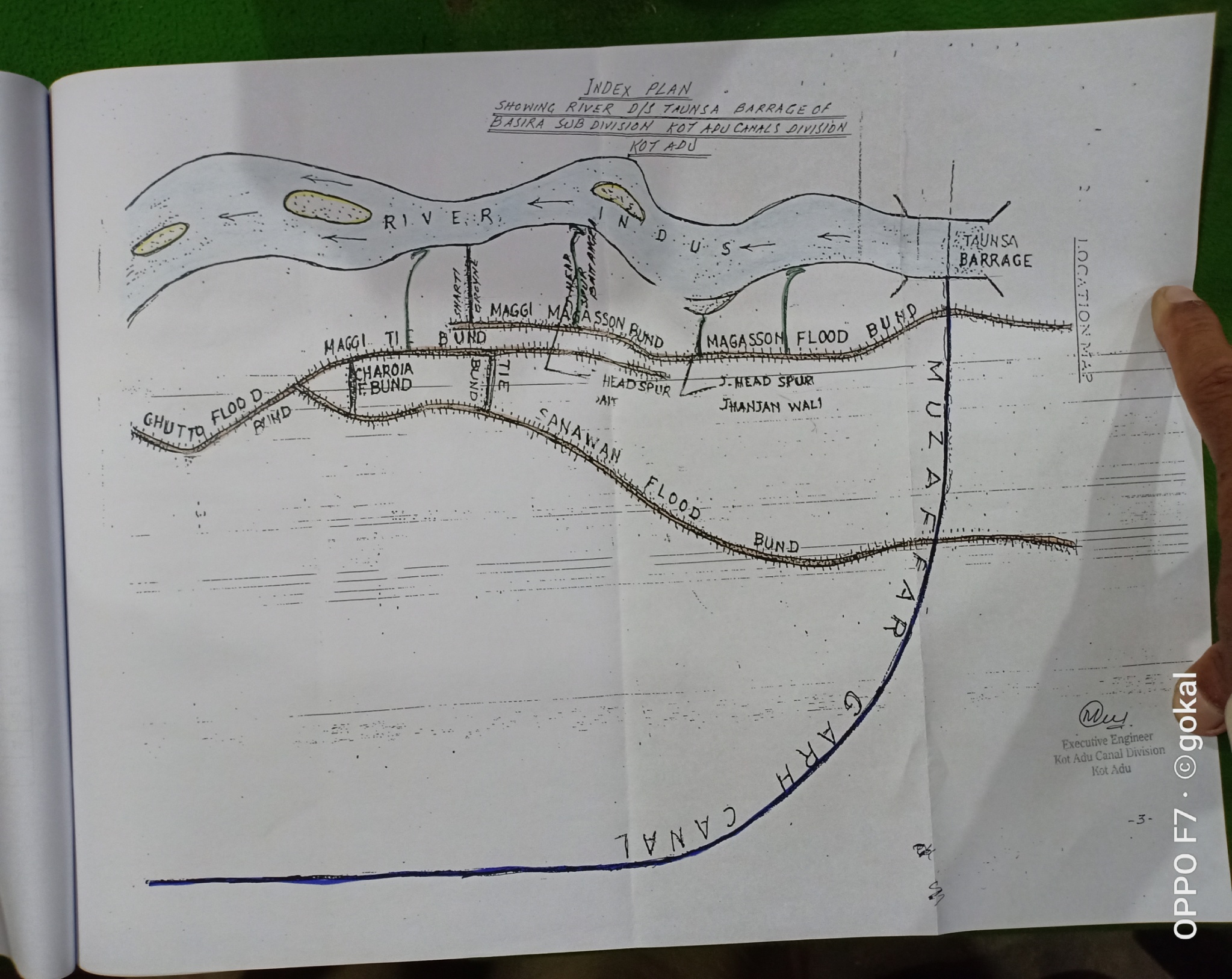 CHAPTER03CHAPTER– 3BRIEF HISTORY OF PAST FLOOD EVENTS 	Inundation Canal System Namely Upper Hazara and Upper Kot Sultan Canals off-take from left bank of river Indus on up stream of Taunsa Barrage at Dhole Wala Regulator. It is about a century old canal. Originally it’s A.F.S discharge was 788 Cs and it used to command an area of 190689/161859 G.C.A / C.C.A acres. With the construction of Taunsa Barrage most of its area was switched over to the weir controlled supply and only 43487/41599 G.C.A / C.C.A acres is left over on this system which requires a discharge of 396 Cs only.    	Lala Creek departing from the main river Indus from its left arm near Darya Khan acts as a supply Channel from the inundation system. Supplies brought in by this feeder are ponded up by a cross groyne via Dhole Wala Groyne and is regulated by Dhole Wala Regulator. 		During super flood 2010, due to the breach of Left Marginal Bund (LMB) of Taunsa Barrage, the flood water of River Indus inundated approximately all the channels of Muzaffargarh Canal System. Due to abnormally high discharge in the channels, super critical velocity was generated. The main canal, distys, and minors breached at numerous points. At different points, due to over flow of the channels and super critical velocity, erosion and sloughing of the banks collapsed the canal system. The Main canal and Magasson Branch have become berm less. Besides the disaster due to flood 2010, the torrential rainfalls in Muzaffargarh Canal System badly affected the banks of the channels creating deep rain cuts shattering the banks especially in Thal area. In Thal area, the soil strata is sandy. The nature of damages is given below: -Approximately 600 No. breaches in Main Canal, Distys, and Minors.Muzaffargarh Canal breached at 9 No. different points.Due to serious erosion and sloughing of the banks, the channels became bermless and collapsed.Because of torrential rainfalls in Muzaffargarh Canal System, deep rain cuts have been developed on the banks along the channels especially in Thal area.Some critical stone pitched reaches have been damaged along Muzaffargarh Canal.Due to passage of exceptionally high discharge and super critical velocity, 04 No. structures washed away.		It is pertinent to mention that 30 No. channels have been restored by the machinery divisions in which: -Approximately 500 No breaches were filled.The scour pit depth of main breaches was 20-50 feet deep.The breach length varied from 50 feet to 500 feet. Day and night efforts were made to achieve the goal for timely completion of these important restoration works and opening the channels. The channels were timely put into operation resulting in the following achievements. All the system was put into operation in time on 15th of April 2010.Muzaffargarh canal is running with a discharge of 8300 Cs which is the record achievementAll the tails in this Division are receiving AFS discharge which is also a record achievement.A green revolutionary change in agriculture in M. Garh Canal command.Public satisfaction regarding availability of water.Not a single abnormal breach on the channels which is due to day & night strict watching, side protections and other precautionary measures.BRIEF HISTORY OF PAST FLOOD EVENTS 2013		Maximum flood passing Taunsa Barrage during 2013 was recorded as 516017 Cs: resultantly no significant damage was observed during flood season. No major change of river trend was observed during flood 2013. The spell of flood discharges below Taunsa Barrage was recorded as under: -BRIEF HISTORY OF PAST FLOOD EVENTS 2014		Maximum flood Passed in river Indus was recorded 257672 Cs. No significant damages were observed during flood season. No major change of river trend was observed during flood 2014. The spill of flood discharge in River Indus was recorded as under. BRIEF HISTORY OF PAST FLOOD EVENTS 2015		Maximum flood Passed in river Indus was recorded on 03.08.2015 which was 618626 Cs. The damages which occurred in the jurisdiction of Kot Adu Canal Division included collapse of spill weir RD. 3+500 of Dhole Wala Groyne which collapsed on 08.08.2015. This spill weir was constructed during 1943 for spilling out surplus water of Lala Creek U/S Head Regulator Dhole Wala. The damage report was sent to High-ups. The Spell of Flood Discharge in river Indus was recorded as under.BRIEF HISTORY OF PAST FLOOD EVENTS 2016		Maximum flood Passed in river Indus was recorded 270721 Cs. No significant damages were observed during flood season. No major change of river trend was observed during flood 2016. The spill of flood discharge in River Indus was recorded as under. BRIEF HISTORY OF PAST FLOOD EVENTS 2017.		During 2017, the new J-Head Spurs Pirhar Gharbi and Khar Gharbi were constructed to check the left ward trend of river opposite RD. 3500 and RD. 30000 of M.M Link. Anew creek d/s J-Head Spur RD. 34+000 Magasson Branch was developed and hit the shark and J. portion of newly constructed J-Head Spur Pirhar Gharbi.		Now the newly constructed J-Head Spur Pirhar Gharbi and Khar Gharbi are under direct hit of the new creek, which must be taken under serious vigilance during coming flood season. The discharge in River Indus was recorded as under: -BRIEF HISTORY OF PAST FLOOD EVENTS 2018.		Maximum flood Passed in river Indus was recorded 287173 Cs on 17 August 2018. No significant damages were observed during flood season. No major change of river trend was observed during flood 2018. BRIEF HISTORY OF PAST FLOOD EVENTS 2019.		Maximum flood Passed in river Indus was recorded 390394 Cs on 17 August 2019. No significant damages were observed during flood season. No major change of river trend was observed during flood 2019. BRIEF HISTORY OF PAST FLOOD EVENTS 2020.		Maximum flood Passed in river Indus was recorded 379046Cs on 06 September 2020. No significant damages were observed during flood season. No major change of river trend was observed during flood 2018. CHAPTER04CHAPTER – 4DESIGN DATA, HISTORIC PEAK FLOOD DATA AND PREVIOUS FIVE YEARS FLOOD DATA OF HEAD WORKS/ BARRAGES AND OR OTHER CONTROL POINTS.4.1	FLOOD LIMITS	For Taunsa Barrage, the various flood stages of River Indus are as given below: -4.2	TIME LAG OF FLOODS4.3	HIGHEST FLOOD	Maximum discharge received at Taunsa Barrage on 02.08.2010was 1085601 Cusecs.4.4	PEAK DISCHARGESCHAPTER05CHAPTER – 5FLOOD FIGHTING STRATEGYEscapes at Dholewala Groyne at RD. 3500 & RD 3700 are opened when the upstream gauge at Dholewala exceeds 12 feet.Relief cut in Dholewala Groyne at RD. 9900 is made when the upstream gauge at Dholewala exceeds level 14 feet. Once that stage is reached the District Administration of Layyah is informed about it so that a warning can be issue to the public which will be affected by increasing waters.	FLOOD WARNING.1.	When the gauge at upstream Dholewala Regulator exceeds 14.00 feet, then District Administration Layyah is intimated that a relief cut at RD. 9900 Dholewala Groyne is being made and the public being affected are also intimated and warned to be shifted from the area.2.	All the high ups of irrigation department are also informed about the situation.
3.	Executive Engineer, Kot Adu is overall in charge of these steps and safety measures.	LATEST POSITION OF RESERVE STOCK OF STONE	The reserve stock stone at both the J-Head spurs is not sufficient to meet with any emergency. There is a dire need of procurement of Reserve stock stone in this Division.CHAPTER06CHAPTER – 6FLOOD DAMAGED RESTORATION WORKS.CHAPTER07CHAPTER – 7FLOOD FIGHTING WATCHING ARRANGEMENT.7.1	PRE-FLOOD ARRANGEMENTFollowing pre-flood arrangement will be made,During the month of May-June, the watching establishment will work for making pre-flood arrangements till the river spills out.For flood Bunds in second defense line, the same pre-flood arrangements will continue throughout the flood season unless any of these bunds comes under action.Flood watching material will be arranged in sample quantities. Care will be taken to ensure that adequate quantity of the required material is distributed and placed at all the watching huts especially at all critical sites. All the articles and material should be in good condition.7.2	WATCHING ESTABLISHMENT	The establishment for maintaining flood embankments will be employed on 01-06-2021 as 2 men per mile. Watching establishment will be employed keeping in view the depth of water above general N.S.L. as described below: -For 1 to 2 ft depth of water along bunds, 2 men per mile per shift in three shift of 8 hours’ duration.For 2 to 3 ft and above depth of water along bund, 3 men per mile per shift in three shifts of 8 hours’ duration.7.3	ARRANGEMENT AT SENSITIVE SITES	In case of any emergency, gang of 5 men per mile will be employed when the river rises beyond low flood mark and maintains till the end of the season. This strength will be sufficient for medium and high flood stages. In case of very high and exceptionally high floods, this scale may be increased wherever necessary by the executive Engineer, Kot Adu Canal Division in consultation with Superintending engineer, Muzaffargarh Canal Circle Multan. 	In case where it is difficult to get labor at the time of high discharge, it will be arranged through the civil authorities or contractors. It is advisable to keep a group of tractors with blade or dozers and dumpers with excavators as a standby arrangement for use in emergency during high floods. 7.4	WATCHING MATERIAL		Watching material will be arranged in ample quantity. Care will be taken to ensure that adequate quantity of the required material is distributed at all the centers and it will be ensured that it is available particularlyat dangerous sites. As a guide, the following scale will be normally sufficient. This can be enhanced by the Executive Engineer in consultation with Superintending Engineer, Muzaffargarh Canal Circle, Multan as per condition. The status of watching material in this Division as below,The required quantity will be purchase before flood season 2021.
ARRANGEMENT FOR SOUNDING AND PROBING.For every spur sites, following arrangements will be made for probing.LIGHT ARRANGEMENT.Mobile Generators and sufficient stock of dry cell, torches, lanterns and patromax, etc will be kept available in the emergency stores as per detail given on 7.4 Sub Engineers, mechanical assistant and electrician will be responsible to keep these in working order.RATION ARRANGEMENTS.District Administrators Layyah and Muzaffargarh will be requested in case of worst situation to ensure supply of ration to the public shifted at the flood bunds.P.O.L ARRANGEMENTS FOR VEHICLE.Reserve stocks of P.O.L for vehicles shall will be kept at Machhi Rest House and Dholewala Head Regulator on the following scale.1.	Petrol 				2500 Liters2.	Diesel				1500 Liters3.	K. Oil				1000 Liters7.9	TRANSPORTAION.		This Division has 02 No. jeep, 02 No. double cabin pickups, During the emergency 02 No. jeep 2 No. pick ups can be made available from another Department. This arrangement will be sufficient. During emergency, D.C.O Muzaffargarh, T.M.O Kot Adu and Deputy Superintendent Police Kot Adu will be requested to arrange vehicles. 	LAW AND ORDER		Usually the Law and Order situation is normal. However, in case of any emergency to maintain Law and Order situation, concerned D.C.O and D.P.O will be requested for police help.7.11	MEDICAL ARRANGEMENT FOR LABOR		There is no such facility, so the mobile dispensary is utmost necessary. Medicine required for protection /relief and against snack bites, accidents and break out of epidemic will be arranged and made available. This arrangement will be sufficient for our normal establishment but in case of emergency, the more labors and the mobile dispensary will be arranged through canal authorities and District Health Officer on the request of the Executive Engineer, Kot Adu Canal Division, Kot Adu.7.12	LIAISON WITH OTHER DEPARTMENT		Executive Engineer, Kot Adu Canal Division, and Sub Divisional Officers, Kot Adu, and Basira Sub Division will be in close liaison with their counterpart in other departments. Higher authorities of other departments will be approached if needed through Superintending Engineer, M.Garh Canal circle, Multan and Chief Engineer, D.G.Khan Irrigation, Zone D.G. Khan. At site, Sub Engineers will conduct inspections with visiting officers of civil and army if no higher officer is available at the spot.7.13	ROLE OF THE ARMY.		There is no doubt about the fact that during emergency, the armed forces produce better result in comparatively shorter period than the undisciplined masses of casual labor. It is therefore imperative to have at least 100 army jawans available when the discharge exceeds 07.50 Lac cusecs.7.14	DUTIES OF TELEPHONE ATTENDENT.		Telephone is in the canal colony Kot Adu and as well as Taunsa Barrrage Colony and Taunsa Headworks. Telegraph office is telephonically connected with Taunsa Headworks. Telephone attendants will be appointed on both these situations to perform duties around the clock and keep the officers informed about the flood situations. This year, facility of trunk telephone is being made available in canal telegraph office, Kot Adu and Sub Divisional Offices Kot Adu and Basira.WIRELESS ARRANGMENTS.		The department has arranged a long range 20 H.P wireless base set in telegraph office at Kot Adu and Kaloo regulator RD. 206700 Muzaffargarh Canal. Walki talkies will be fixed in the vehicles. The flood warning, flood gauges, discharges and other information regarding floods are received and transmitted by the base station to the flood emergency at D.G. Khan. The mobile units will help the touring officers to keep in constant touch with flood situations.CHAPTER08CHAPTER -8DETAIL OF ENCROACHMENTS.		There is no permanent encroachment of the embankment in this Division. STATUS OF ENCROACHMENTCHAPTER09.CHAPTER - 09DUTY ROSTER/ FLOOD FIGHTING PROGRAME.Sub Engineer Kot Adu will shift his camp at Dholewala Groyne when gauge tends to rise above 12.0 ft.Sub Engineer Kot Sultan will shift Dholewala Regulator when discharge exceeds 2.25 Lac and remain in touch with overall condition of bunds.When the gauge goes above 4.0 sub Divisional Officer Ahmadpur Sub Division with one of his Sub Engineer will move Dholewala Groyne. Deputy Collector Kot Adu Canal Division along with 02 Zilladars and 5 Canal Patwari will be ready to shift to Groyne on receipt of flood warning.When  the gauge touches 14.0 ft, Executive Engineer Kot Adu Canal Division Kot Adu will inspect Groyne daily.When the gauge is 14.6 ft or above, the Superintending Engineer Muzaffargarh Canal Circle Multan and Chief Engineer Irrigation Dera Ghzai Khan will be kept informed about the behavior of flood and action being taken. When the gauge rises above 14.96ft, Civil Administration will be simultaneously informed about further development and relief cuts.Sub Engineer Machi will shift his camp at J-Head Spur opposite Bait Angra while Sub Engineer Rao Bela will watch the J-Head Spur opposite village Jhunjanwali.CHAPTER10CHAPTER  - 10EMERGENCY TELEPHONE NUMBERS.CHAPTER11CHAPTER  - 11STANDARD OPERATING PROCEDURE (SOP) FOR	BREACHING SECTIONS.	There is No breaching section in this division.           11.12		Index plan not relates.PARTBCHAPTER12CHAPTER  - 12VENERABLE SITES ON FLOOD BUND STRUCTURES.12.1	APPREHENDED BREACHES IN FLOOD BUNDS /STRUCTURES.	No vulnerable site / reach in this Division.12.2	OPERATION OF BREACHING SECTIONS				Nil	12.3	BREACHES DUE TO RISING OF FLOOD WATER, DETERIORATION OF BLOOD BUNDS ETC	In Let AT RD 9-10 bridge Dholy Wala Groyne Marked On Page No 22CHAPTER13Chapter-13	EMERGENCY CONTINGENCY PLAN FOR VULNERABLE SITE (SITES) LISTED ABOVE. EMERGENCY CONTINGENCY MUST INCLUDE.13.1 	PLAN SHOWING ROUTE OF FLOOD WATER COMING OUT OF THE BREACH SUPPORTED WITH LEVEL	There is no breaching / Vulnerable site in this Division13.2	DETAIL OF VILLAGES ABADIES LIKELY TO BE AFFECTED AND THIS         SHOULD ALSO BE SHOWN ON THE PLAN	During the high flood the following villages likely will be affected Chah Khokhar WalaChah Lasharai WalaBasti GishkoriKhan Wala etc13.3 	STRATEGY AND ACTION TAKEN BE EXPLAINED IN DETAIL. THIS MAY 	INCLUDE	In case of high flood emergency, the breaching section strategy and action taken will be as under. In case of great emergency, scattered abadies will be evacuated before time. When flood water touches Dholewala Groynwe and will rise up to level 465.0, this groyne will be breached between RD. 9+000-10+000, as all houses of nearby abadies U/S and D/S of Dholewala Groyne will be damaged if breaching action not activated at this place. For any complexity District Administration Layyah and Irrigation authorities will visit jointly for need full action.	13.3.1	ARRANGEMENTS.	The flood fighting camp will be established at RD.9-10 bridge Dhole Wala Groyne  with flood fighting material along labour for the emergency.13.3.2ESTABLISHMENT OF FLOOD FIGHTING CAMPS.	The flood fighting camp will be established at RD.9-10 Dhole Wala Groyne  with flood fighting material along labour for the emergency.13.3.3DUTIES OF OFFICERS/OFFICIALS AND THEIR CAMP SITES.	The Sub Divisional Officer Kot Addu Canal Sub Division will camp at Head Regulator Dhole Wala and Sub Engineer Kot Sultan shell also remain at his duty.13.3.4DEPARTMENTAL MACHINERY AVAILABLE.	    There is no departmental machinery.13.3.5MACHINERY AVAILABLE FROM PRIVATE SOURCE.	      In case of emergency machinery will be hired through Govt. Contractor.   13.3.6FLOOD FIGHTING MATERIAL AVAILABLE.13.3.7 : FLOOD FIGHTING MATERIAL REQUIRED.Note: The required quantity will be purchased before Flood season 2021.13.4	DETAIL OF OTHER INFRASTRUCTURE LIKE ELECTRIC, SUI GAS, TELEPHONE 	INSTALLATIONS, ROAD NETWORK, OTHER BUILDINGS, CANALS AND 	DRAINAGE NETWORK.Roads Dhole Wala Head to Shah Wala Groyne.Head Regulator Dhole Wala Inundation Canal SystemCHAPTER						14Chapter-1414.1RESHUFFLING / RECOUPING  PLAN OF RESERVE STOCK OF STONE ON KOT ADU CANAL DIVISION KOT ADUNote:   In case of emergency stone will be recouped through resourceful 	 		  Government contractor.  14.2 DETAIL OF INLET / OUTLET CROSSING ALONG WITH CLOSING     METHODOLOGY ON KOT ADU CANAL DIVISION KOT ADUINLET AT RD.9810 DHOLEWALA GROYNE14.3	MACHINERY DEPLOYMENT PLAN IN KOT ADU CANAL DIVISION KOT ADU.(MEDIUM TO HIGH FLOOD)14.4       ACTION PLAN FOR DEVELOPMENT OF MACHINERY AND LABOUR AT KOT ADU CANAL DIVISION (MEDIUM TO HIGH STAGE)Note:-	There is no Departmental machinery available in the Division except Sand bag Filling Machine. In case of emergency, machinery 	will be hired through Government Contractor  14.5              ACTION PLAN FOR DEVELOPMENT OF MACHINERY AND LABOUR AT KOT ADU CANAL DIVISION (EXCEPTIONALLY HIGH STAGE)Note:-	There is no Departmental machinery available in the Division except Sand bag Filling Machine. In case of emergency, 	machinery will be hired through Government Contractor  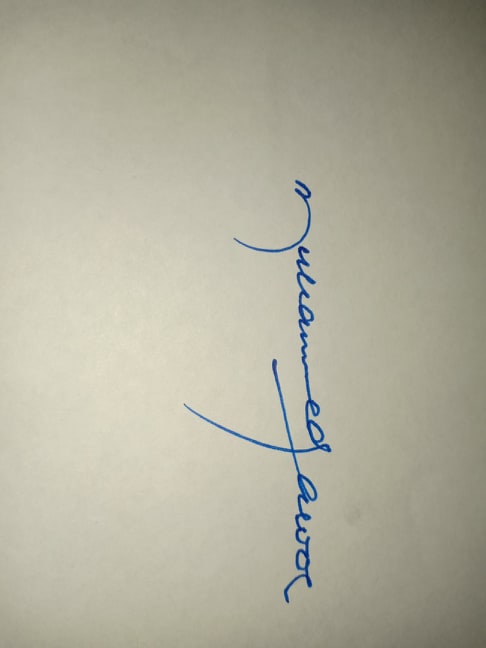 14.6	POLICE DEPLOYMENT PLAN OF KOT ADU CANAL DIVISION KOT ADU14.7            DETAIL OF SYNTHETIC BAGS WITH CAPACITY OF 500KG AND 1000KGCHAPTER 15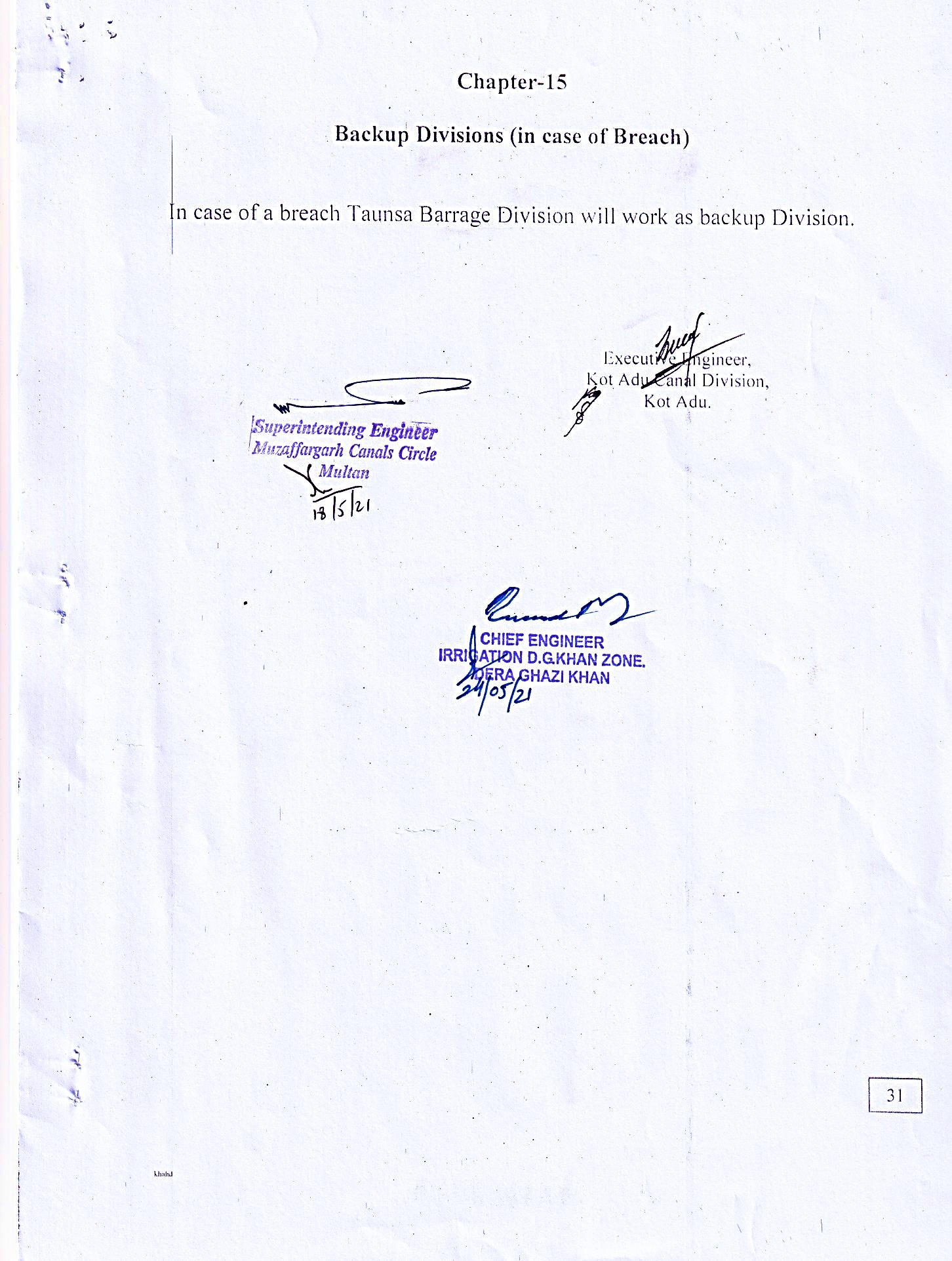 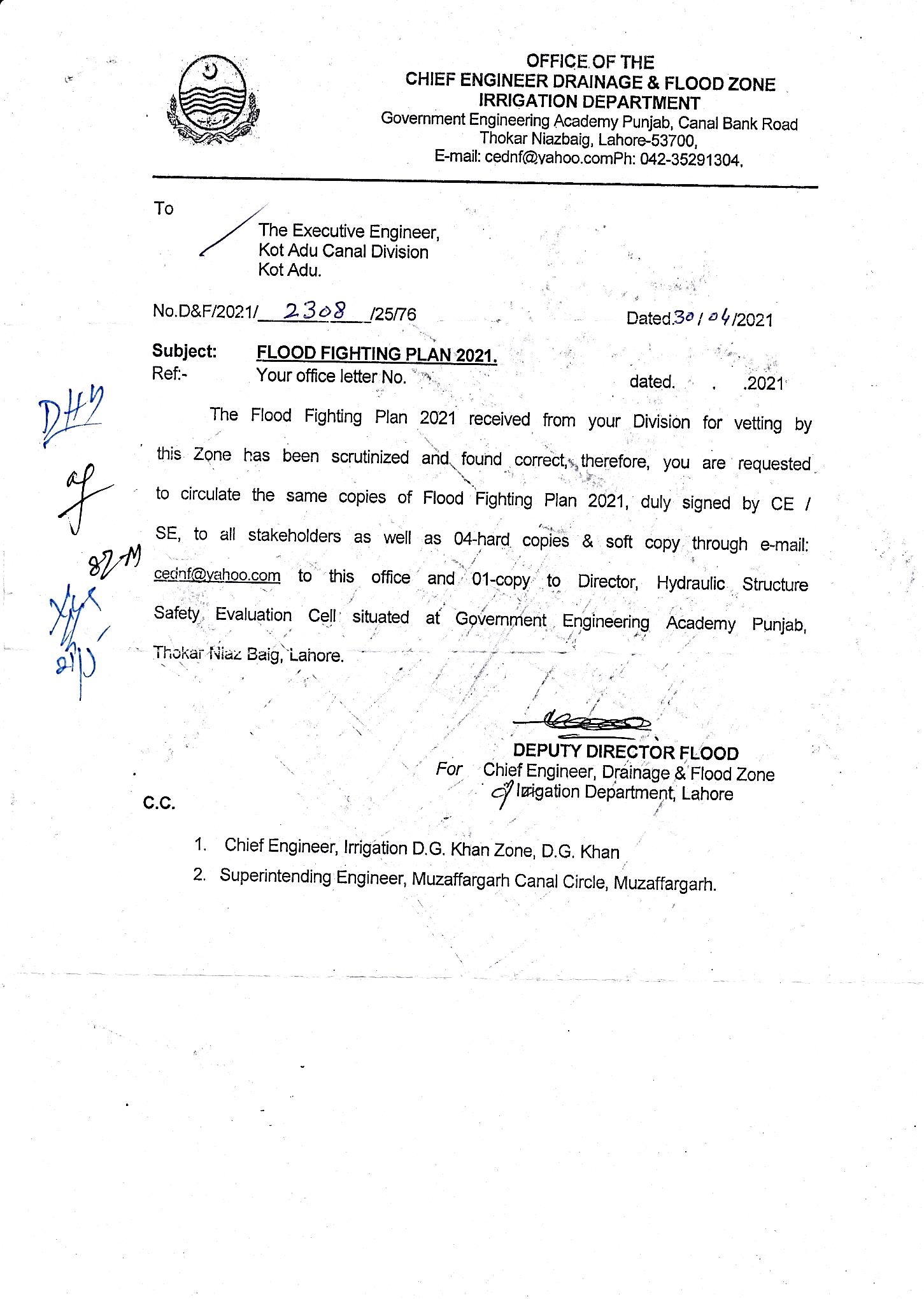 Sr. No.Description Page #PART-AChapter-1Salient feature.	011.1Location.011.2General description.011.3Administrative setup.01Chapter-2Flood protection and River Training works.022.1Design parameter of training works.022.2Location map.03Chapter-3Brief history of past flood events04-07Chapter-4Design data, historic peak flood data and previous flood data of head works /barrages and or other control points.08-094.1Flood limits.084.2Time lags of floods.084.3Highest floods.084.4Peak discharges.09-10Chapter-5Flood fighting strategy. 11Chapter-6Flood damages restoration works.12Chapter-7Flood fighting watching arrangements.13-187.1Pre-flood arrangements.137.2Watching establishment. 147.3Arrangement at sensitive sites.147.4Watching material.157.5Arrangement for sounding and probing.167.6Lighting arrangements.167.7Ration arrangements.167.8P.O.L arrangements for vehicle.167.9Transportation. 167.10Law and Order.177.11Medical arrangement for labor.177.12Liaison with other department. 177.13Role of the army.177.14Duties of telephone attendant.177.15Wireless arrangement.18Chapter-8Detail of encroachment.19Chapter-9Duty roster/flood fighting programme.20Chapter-10Emergency telephone numbers.21Chapter-11Standards operating procedure (SOP for breaching sections).2211.1History of the breaching section.2211.2Location, design, quality and variety of the explosive required for detonation.2211.3Arrangement of explosives and security of explosive stores.22 11.4List of security staff along with detail of their training.2211.5Detail of mechanical means as a stand by arrangement in case detonation failure.2211.6Duty roster in case of critical situation.2211.7Breaching committee with their action plan.2211.8List of villages likely to be inundated in case of breach.2211.9Announcement and detail of evacuation arrangements.2211.10Detail of coordination of civil /army authorities.2211.11Parallel communication arrangements.2211.12Index plan.22PART-BChapter-12Vulnerable sites on flood bunds/structures.2312.1Apprehended breaches in flood bunds/structures.2312.2Operation of Breaching Sections 2312.3Breaches due to Rising of flood water, deterioration of blood bunds etc23Chapter-13Emergency contingency plan for vulnerable site (sites) listed above. Emergency contingency must include. 24-2513.1Plan showing route of flood water coming out of the breach supported with level.2413.2Detail of villages abadies likely to be affected and this should also be shown on the plan.2413.3Strategy and action taken to be explained in detail. This may include.2413.3.1Arrangements. 2413.3.2Establishment of flood fighting camps.2413.3.3Duties of officers/officials and their camp sites.2413.3.4Departmental machinery available.2413.3.5Machinery available from private source.2513.3.6Flood fighting material required.2513.3.7Flood fighting material available.2513.4Detail of other infrastructure like electric, sui gas, telephone installations, road network, other buildings, canals and drainage network.25Chapter-14Re-shuffling/recouping plan of reserve stone departmentally26-3014.1Re-shuffling/recouping plan of reserve stone departmentally2614.2Detail of inlet/outlet crossing along with closing methodology2714.3Deployment Machinery (Medium to high flood) 2714.4Deployment Machinery (High to very high flood)2814.5Deployment Machinery (High to exceptionally high flood)2914.6Police Deployment plan3014.7Details of synthetic bags with capacity of 500kg and 1000kg 3014.8Details of polythene sheets of black color to protect upstream slope against wave action and to control seepage through embankments 30Chapter-15Backup Divisions (in case of breach)31Sr. No.Name of worksLength in Miles.Designed free board (Feet)Designed top width (Feet)Designed side slopeDesigned side slope01020304050607FLOOD EMBANKMENTACTIVE EMBANKMENTS.01Magasson flood bund RD. 0-42358.08.475301:31:202Maggi Magasson bund RD. 0-25200.05.045301:31:203DholewalaGroyne RD. 0-22500.04.505301:31:2ABANDONED/INACTIVE EMBANKMENTS. 01Sharti Groyne RD. 0-5500. Damaged during flood 2010.01.105301:31:202Maggi Tie bund RD. 0-61000.12.205301:31:203Sanawan flood bund RD. 0-105000.21.005301:31:204Machi Tie bund RD. 0-2800.00.565301:31:205Chorohyawala Tie bund RD. 0-5065.01.015301:31:2TOTAL53.78J-HEAD SPUR01J-Head Spur Jhunjanwali.0.3575301:31:202J-Head Spur Bait Angra.0.3575301:31:203J-Head Spur PirharGharbi.1.607301:31:204J-Head Spur KharGharbi.2.407301:31:2TOTAL07.00Sr. No.MonthsDischarge (Cusecs)01July 201332179602August 201351601703September 201321885104October 201378284Sr. No.MonthsDischarge (Cusecs)01July 2014245473 02August 201425767203September 201416736704October 2014123413Sr. No.MonthsDischarge (Cusecs)01July 201553159602August 201561862603September 201518694304October 201586037Sr. No.MonthsDischarge (Cusecs)01July 2016230820 02August 2016270721 03September 2016145868 04October 2016107550 Sr. No.MonthsDischarge (Cusecs)01July 2017253549 02August 2017418388 03September 2017147587 04October 201773700 Sr. No.MonthsDischarge (Cusecs)01July 201821200402August 201828717303September 201817179404October 2018111682Sr. No.MonthsDischarge (Cusecs)01July 201928228202August 201939039403September 201917677804October 2019122716Sr. No.MonthsDischarge (Cusecs)01July 202023059702August 202026960903September 202037904604October 2020107328Sr. No.Discharge (Lac Cusecs)Flood Stages01Below 2.50Normal02Above 2.50 but below 3.75Low03Above 3.75 but below 5.00Medium04Above 5.00 but below 6.50High05Above 6.50 but below 8.00Very high068.00 or aboveExceptionally highSr. No.Name of Head Work.Distance in KMTime in Hours01Attack to Kala Bagh.1692402Kala Bagh H/works to Chashma Barrage.581203Chashma Barrage to Taunsa Barrage.2376004Taunsa Barrage to Guddu Barrage.27084YearDateMonthDischarge in CusecsFlood Limit195821July760784V.H Flood195910July518000H. Flood196021July509309H. Flood196123July476374M. Flood196226July330613L. Flood196318July354813L. Flood196415July502340H. Flood196515August438257M. Flood196607July516113H. Flood196731July457053M. Flood196818July431179M. Flood196930July464705M. Flood197008July368304L. Flood197113August392892M. Flood197202July371212L. Flood197323July567623H. Flood197431August368941L. Flood197526August524495H. Flood197607August675233V.H Flood197721July443343M. Flood197814July508422H. Flood197908August388069H. Flood198013August425233M. Flood198117August392091M. Flood198220August375499M. Flood198310August502189H. Flood198420August509694H. Flood198504August306680L. Flood198610August505069H. Flood198726August313204L. Flood198821July560916H. Flood198905August558630H. Flood199002August502152H. Flood199118July422947M. Flood199214August654579H. Flood199328August381302M. Flood199419July574602H. Flood199530September611937H. Flood199620July518208H. Flood199731July534199H. Flood199818July519881H. Flood199913August387720M. Flood200005August209405L. Flood200127July281873L. Flood200217August306150L. Flood20037August421177M. Flood200421July179157Normal200520August531177H. Flood200611August612269H. Flood200719August333220L. Flood200808August263177L. Flood200921August312769L. Flood201002August1085601V.H Flood201101September227689L. Flood201210September235389L. Flood201317August516017H. Flood201418August257672Normal201503August618626H.Flood201620July308601L.Flood201707August424388M. Flood201817August287173L. Flood201915August390394M.Flood20206September379046M.FloodSr. No.DescriptionQuantity as per sanction limit     (in Lac Cft)Quantity available at site (in Lac Cft)Balance Quantity         (in Lac Cft)Remarks01J-Head Spur Bait Angra.1.501.50-100% Available at site02J-Head Spur Jhunjanwali1.500.411.0972% Required03J- Head Spur Pirhar Gharbi1.500.950.5537% Required04J- Head Spur Khar Gharbi1.500.471.0370%  RequiredSr.#Name of WorkCost
(Rs. In Million)Remarks / Status1Restoration of  J-Head Spur Pirhar Gharbi.2.18Work completed.Circle / DivisionName of StructureLocation RD. Where Stone is LyingSanctioned Reserve Stock Limit (in lac Cft)Available quantityBalance Qty of Stone requiredRemarksMuzaffargarh/         Kot AduJ-Head Spur Bait AngraJ-Head1.501.50NilThe balance quantity will be procured before coming a Flood 2021.Muzaffargarh/         Kot AduJ-Head Spur JhunjhanwaliJ-Head1.500.411.09The balance quantity will be procured before coming a Flood 2021.Muzaffargarh/         Kot AduJ-Head Spur Pirhar GharbiJ-Head1.500.950.55The balance quantity will be procured before coming a Flood 2021.Muzaffargarh/         Kot AduJ-Head Spur Khar GharbiJ-Head1.500.471.03The balance quantity will be procured before coming a Flood 2021.TotalTotalTotal6.03.332.67The balance quantity will be procured before coming a Flood 2021.Flood LimitsFlood LimitsFlood LimitsFlood LimitsFlood LimitsFlood LimitsFlood LimitsFlood LimitsFlood LimitsFlood LimitsFlood LimitsSiteLow Low MediumMediumHighHighVery HighVery HighExceptionary HighExceptionary HighSiteMenShiftMenShiftMenShiftMenShiftMenShiftMagasson flood bund RD. 0-42358.919191141141Maggi Magasson bund RD. 0-25200.171171171251251Dholewala Groyne RD. 0-22500.101101101151151J-Head Spur Jhunjanwali.1111111111J-Head Spur Bait Angra.4141416161J-Head Spur Pirhar Gharbi.3131315151J-Head Spur Khar Gharbi.5151517171Sr. No.ItemsTotal Qty.Available Qty.Balance / Required Qty.01Axes100 No.Nil100 No.02Bamboos 8’ to 10’ (for Lighting arrangements)20 No.//20 No.03Baskets200 No.//200 No.04Buckets50 No.//50 No.05Cell for Torches150 No.//150 No.06Chimneys for Lamps360 No.//360 No.07Chouldaries07 No.//07 No.08E.G. Bags500 No.//500 No.09Energy Savers50 No.//50 No.10Folding Chair42 No.//42 No.11Folding table07 No.//07 No.12Funnels10 No.//10 No.13G.I.Buckets50 No.//50 No.14Gas Mentles50 No.//50 No.15Generator07 No.//07 No.16Hand Saws200 No.//200 No.17Handle for Kassi/Axes200 No.//200 No.18Holder for Lamp200 No.//200 No.19Kassi with Handles200 No.//200 No.20Kerosene Oil4000 Ltr//4000 Ltr21Killas500 No.//500 No.22Lanterns180 No.//180 No.23Life Belt07 No.//07 No.24M. Oil100 Ltr//100 Ltr25Manila Rope250 ft//250 ft26Match Boxes50 No.//50 No.27Munj /Patha /Trungers1000 No.//1000 No.28Needles20 No.//20 No.29Oil extractors10 No.Nil10 No.30Patromax07 No//07 No31Petrol 1000 Ltr//1000 Ltr32Rain coats180 No//180 No33Steel charpay20 No//20 No34Sutli05 Lbs//05 Lbs35Swith / plugs25 No//25 No36Torchers 03 cells25 No.//25 No.37Umbrella 25 No.//25 No.38Wicks2000 No.//2000 No.39Wires 7/02907 coils//07 coils40Wooden boards 10x1210 No.//10 No.41Wooden hammer10 No.//10 No.Sr. No.ItemPeriod.0101. Large Boat with boatman01.06.2021 to 15.09.20210201 Small boat with boatman01.06.2021 to 15.09.20210302 helpers to boatman01.06.2021 to 15.09.20210402 sounders per boat.01.06.2021 to 15.09.2021Sr No.Name of OfficialPeridTimeTimeSr No.Name of OfficialPeridFromTo1Mr. Shabir Ahmed & Mukhtar Hussain15.06.2021 to 15.08.20219:00 AM4:00 PM2Mr.Haq Nawaz & Muhammad Iqbal15.06.2021 to 15.08.20215:00 PM12:00 PM3Muhammad Hanif & Muhammad Imran ,
Ali Hasnain15.06.2021 to 15.08.20211:00 PM8:00 PMSr.#Total EncroachmentName of EncroachmentNo of Encroachment RemovedBalanceRemarks1NIL-NIL-NIL-NIL-NIL-Sr. No.Name of officersTelephone numbersTelephone numbersSr. No.Name of officersOfficeResidenceLAHORE.01Secretary Irrigation Department Lahore.042-99212117-1802Chief Engineer, Drainage & Flood Zone.042-9923060203Additional Secretary Technical.042-9921212804Director hydrology.042-923036805Director floods.042-9923161406Director Regulation.042-99212147 – 4907Deputy Secretary Development.042-99212128B- LOCAL & CIVIL AUTHORITIES.01Chief Engineer, Irrigation D.G. Khan.064-9260245064-926024602Superintending Engineer, M.Garh Canal Circle, Multan.061-9200090Fax 061-920008803Executive Engineer, Kot Adu Canal Division, Kot Adu.Fax 066-22429260321-621752204Executive Engineer Taunsa Barrage Division, Kot Adu.066-2242796066-22402960300-427675305Sub Divisional Officer Head Works Taunsa Barrage Kot Adu.066-22426570301-4785555 06Telegraph office Kot Adu Canal Division.066-224339807Sub Divisional Officer Basira.0301-333540208District Coordination Officer M.Garh.066-9200251-5209Deputy Commissioner Officer Layyah.060-6413703-410Assistant Commissioner Kot Adu.066-2242691066-224296511Assistant Commissioner Layyah.060-2413718060-241371912Zonal flood warning centre D.G. Khan.064-926025113District Police Officer M. Garh.066-920031114District food controller M.Garh.066-920003315Deputy Officer Roads M. Garh.066-242245916Deputy Superintendent Police Kot Adu.066-224345217Military Officer Headquarter Engineers  2-corps Multan cantt.061-53135179061-5313236418Sub Divisional Officer, Kot Adu.0313-677928219Sub Divisional Officer, Ahmad Pur Kot Adu.0333-731341020Tehsil Municipal Officer, Kot Adu.066-224311711.1History of the breaching section.- Nil -11.2Location, Design, Quality and variety of the explosive required for detonation.- Nil -11.3Arrangement of explosives and security of explosive stores.- Nil -11.4List of security staff along with detail of their training. - Nil -11.5Detail of Mechanical means as a stand by arrangements in case of detonation failure.- Nil -11.6Duty roster in case of critical situation. - Nil -11.7Breaching committee with their action plan.- Nil -11.8List of the villages likely to be inundated in case of breach.- Nil -11.9Announcement and detail of evacuation arrangements. - Nil -11.10Detail of coordination civil/army authorities. - Nil -11.11Parallel communication arrangements.- Nil -Sr.No.MaterialRequiredAvailableBalance available1Axes50 Nos.25 Nos.25 Nos.2Bamboos 8’ -10’                  400 Nos.200 Nos.200 Nos.3Chouldaries8 Nos.4 Nos.4 Nos.4E.G.Bags200 Nos.100 Nos.100 Nos.5Generator4 Nos.2 Nos.2 Nos.6Kassi with Handle                     100 Nos.50 Nos.50 Nos.7Lantern100 Nos.50 Nos.50 Nos.8Torches100 Nos.50 Nos.50 Nos.9Gunny Bags                               400 Nos200 Nos200 Nos10Kerosene Oil                             1000 Ltr.500 Ltr.500 Ltr.11Diesel /Petrol                            800 Ltr.400 Ltr.400 Ltr.12Folding Chair                               8 Nos.4 Nos.4 Nos.13Folding Chairs                             8 Nos.4 Nos.4 Nos.Sr.No.MaterialRequiredAvailableBalance required1Axes50 Nos.25 Nos.25 Nos.2Bamboos 8’ -10’                  400 Nos.200 Nos.200 Nos.3Chouldaries8 Nos.4 Nos.4 Nos.4E.G.Bags200 Nos.100 Nos.100 Nos.5Generator4 Nos.2 Nos.2 Nos.6Kassi with Handle                     100 Nos.50 Nos.50 Nos.7Lantern100 Nos.50 Nos.50 Nos.8Torches100 Nos.50 Nos.50 Nos.9Gunny Bags                               400 Nos200 Nos200 Nos10Kerosene Oil                             1000 Ltr.500 Ltr.500 Ltr.11Diesel /Petrol                            800 Ltr.400 Ltr.400 Ltr.12Folding Chair                               8 Nos.4 Nos.4 Nos.13Folding Chairs                             8 Nos.4 Nos.4 Nos.Circle / DivisionName of StructureLocation RD. Where Stone is LyingSanctioned Reserve Stock Limit (in lac Cft)Available quantityBalance Qty of Stone requiredRemarksMuzaffargarh/         Kot AduJ-Head Spur Bait AngraJ-Head1.501.50NilMuzaffargarh/         Kot AduJ-Head Spur JhunjhanwaliJ-Head1.500.411.09Muzaffargarh/         Kot AduJ-Head Spur Pirhar GharbiJ-Head1.500.950.55Muzaffargarh/         Kot AduJ-Head Spur Khar GharbiJ-Head1.500.471.03TotalTotalTotal6.03.332.67Sr. No.Name of Embankment / BundLength / WidthMilesRequirement of Machinery during FloodsRequirement of Machinery during FloodsRequirement of Machinery during FloodsRequirement of Machinery during FloodsSr. No.Name of Embankment / BundLength / WidthMilesExcavatorDozersDump TruckTractor Trollys1Dhollewala Groyne225004.510241024Sr.#Name of StructureLength(In Mile)Vulnerable ReachCamp LocationSite In-charge by Name and Cell. #Machinery / Labour DeployedMachinery / Labour DeployedMachinery / Labour DeployedMachinery / Labour DeployedMachinery / Labour DeployedAvailability of Stone CftSr.#Name of StructureLength(In Mile)Vulnerable ReachCamp LocationSite In-charge by Name and Cell. #ExcavatorDozersTrolleys / DumpersTractor with Front BladeLabour Beldar  +MateAvailability of Stone Cft1234567891011121Dhole Wala Groyne4.50RD;9000-10000RD;9000Ghulam Mehboob RabbaniSection Kot Sultan(03331943600)1-0115NilSr.#Name of StructureLength(In Mile)Vulnerable ReachCamp LocationSite In-charge by Name and Cell. #Machinery / Labour DeployedMachinery / Labour DeployedMachinery / Labour DeployedMachinery / Labour DeployedMachinery / Labour DeployedAvailability of Stone CftSr.#Name of StructureLength(In Mile)Vulnerable ReachCamp LocationSite In-charge by Name and Cell. #ExcavatorDozersTrolleys / DumpersTractor with Front BladeLabour Beldar  +MateAvailability of Stone Cft1234567891011121Dhole Wala Groyne4.5RD. 9000-10000RD. 9000Ghulam Mehboob RabbaniSection Kot Sultan(03331943600)214225NilSR.#NO OF DEPLOYMENTNO OF DEPLOYMENTHEAD REGULATOR DHOLE WALARD. 9-10 DHOLEWALA GROYNE 1A.S.I2112Constable844Sr.No.Name of ItemUnitAvailableRequiredStatus1Synthetic Bags capacity 500 KgNo.NIL500Balance quantity will be procured  before flood season 2021.2Synthetic Bags capacity 1000 KgNo.NIL200Balance quantity will be procured  before flood season 2021.14.8                 DETAIL OF POLYTHINE SHEETS OF BLACK COLOR TO           PROTECT UPSTREAMS SLOPE  AGAINST WAVE ACTION                 AND TO CONTROL SEEPAGE THROUGH EMBANKMENTS14.8                 DETAIL OF POLYTHINE SHEETS OF BLACK COLOR TO           PROTECT UPSTREAMS SLOPE  AGAINST WAVE ACTION                 AND TO CONTROL SEEPAGE THROUGH EMBANKMENTS14.8                 DETAIL OF POLYTHINE SHEETS OF BLACK COLOR TO           PROTECT UPSTREAMS SLOPE  AGAINST WAVE ACTION                 AND TO CONTROL SEEPAGE THROUGH EMBANKMENTS14.8                 DETAIL OF POLYTHINE SHEETS OF BLACK COLOR TO           PROTECT UPSTREAMS SLOPE  AGAINST WAVE ACTION                 AND TO CONTROL SEEPAGE THROUGH EMBANKMENTS14.8                 DETAIL OF POLYTHINE SHEETS OF BLACK COLOR TO           PROTECT UPSTREAMS SLOPE  AGAINST WAVE ACTION                 AND TO CONTROL SEEPAGE THROUGH EMBANKMENTSBalance quantity will be procured  before flood season 2021.3Polythene Sheets of Black ColorSftNIL10000Balance quantity will be procured  before flood season 2021.Balance quantity will be procured  before flood season 2021.